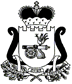 ЕЛЬНИНСКИЙ РАЙОННЫЙ СОВЕТ ДЕПУТАТОВРЕШЕНИЕот 28.08.2015                                                                                          № 42О расторжении  трудового договора с председателем Контрольно – ревизионной комиссии муниципального образования «Ельнинский район» Смоленской областиРассмотрев заявление председателя Контрольно – ревизионной комиссии муниципального образования «Ельнинский район» Смоленской области Бояркиной Натальи Стефановны, Ельнинский районный Совет депутатов РЕШИЛ:Расторгнуть трудовой договор с Бояркиной Натальей Стефановной, освободить её от замещаемой должности – председатель Контрольно – ревизионной комиссии  муниципального образования «Ельнинский район» Смоленской области  по инициативе работника в соответствии с пунктом 3 части первой статьи 77 Трудового кодекса Российской Федерации, по окончанию отпуска,  16.09.2015 года.Глава муниципального образования «Ельнинский район» Смоленской  области 							  В. Е. Левченков 